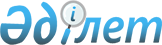 О плане совместных мероприятий на 2014 год в рамках Меморандума о сотрудничестве между Евразийской экономической комиссией и Евразийским банком развитияРешение Коллегии Евразийской экономической комиссии от 2 июля 2014 года № 100

      В соответствии с пунктом 3 Меморандума о сотрудничестве между Евразийской экономической комиссией и Евразийским банком развития от 12 ноября 2013 года Коллегия Евразийской экономической комиссии решила:



      1. Одобрить прилагаемый план совместных мероприятий на 2014 год в рамках Меморандума о сотрудничестве между Евразийской экономической комиссией и Евразийским банком развития.



      Члену Коллегии (Министру) по основным направлениям интеграции и макроэкономике Евразийской экономической комиссии Валовой Т.Д. подписать указанный план, разрешив в ходе переговоров о подписании вносить в него изменения, не имеющие принципиального характера.



      2. Настоящее Решение вступает в силу по истечении 30 календарных дней с даты его официального опубликования.      Председатель Коллегии

      Евразийской экономической комиссии         В. Христенко

ОДОБРЕН              

Решением Коллегии         

Евразийской экономической комиссии

от 2 июля 2014 г. № 100     

                                  ПЛАН

              совместных мероприятий на 2014 год в рамках

                   Меморандума о сотрудничестве между

                  Евразийской экономической комиссией и

                        Евразийским банком развития
					© 2012. РГП на ПХВ «Институт законодательства и правовой информации Республики Казахстан» Министерства юстиции Республики Казахстан
				Наименование мероприятияФорма 

сотрудничестваОтветственный исполнитель в Евразийском банке развитияОтветственный исполнитель в Евразийской экономической комиссииI. Проведение совместных аналитических исследованийI. Проведение совместных аналитических исследованийI. Проведение совместных аналитических исследованийI. Проведение совместных аналитических исследований1. Ежеквартальное построение прогнозов показателей экономического развития государств – членов Таможенного союза и Единого экономического пространства (далее – государства-члены)совместные аналитические обзоры и публикации Центр интеграционных исследованийДепартамент макроэкономической политики2. Оценка экономического эффекта устранения изъятий и иных ограничений, в том числе барьеров, взаимного доступа субъектов предпринимательской деятельности на рынок государств-членовсовместная аналитическая работаЦентр интеграционных исследованийДепартамент макроэкономической политики, соисполнители – департаменты в пределах своей компетенции3. Обмен справочными и аналитическими материалами, подготовленными экспертами сторон Меморандумаобмен информациейструктурные подразделения в пределах своей компетенциидепартаменты в пределах своей компетенции4. Обсуждение основных ориентиров макроэкономической политики государств-членов на 2015 – 2016 годысовместные консультацииАналитическое управлениеДепартамент макроэкономической политики, соисполнители – департаменты в пределах своей компетенции5. Обсуждение перспективных направлений интеграционного сотрудничества в отраслях и секторах экономик государств-членов и сценариев их долгосрочного развитиясовместные рабочие встречи, исследования, обзоры и публикацииАналитическое управлениеДепартамент макроэкономической политики, соисполнители – департаменты в пределах своей компетенцииII. Построение системы анализа и прогнозирования

развития экономик государств-членовII. Построение системы анализа и прогнозирования

развития экономик государств-членовII. Построение системы анализа и прогнозирования

развития экономик государств-членовII. Построение системы анализа и прогнозирования

развития экономик государств-членов6. Совершенствование инструментального аппарата макроэкономического моделирования и прогнозированиясовместные рабочие встречи, исследования, обзоры и публикации Центр интеграционных исследованийДепартамент макроэкономической политики7. Обсуждение эффектов для Республики Беларусь, Республики Казахстан и Российской Федерации от членства в Таможенном союзе и Едином экономическом пространстве, в том числе в разрезе отдельных секторов и отраслей промышленности, а также каждой из степеней «свободы»: движения товаров, услуг, капитала и рабочей силысовместные консультацииАналитическое управлениедепартаменты в пределах своей компетенции III. Создание и использование инструментария для изучения потенциала

расширения Таможенного союза, Единого экономического пространства

и формируемого Евразийского экономического союза, а также для

анализа взаимодействия с другими интеграционными объединениямиIII. Создание и использование инструментария для изучения потенциала

расширения Таможенного союза, Единого экономического пространства

и формируемого Евразийского экономического союза, а также для

анализа взаимодействия с другими интеграционными объединениямиIII. Создание и использование инструментария для изучения потенциала

расширения Таможенного союза, Единого экономического пространства

и формируемого Евразийского экономического союза, а также для

анализа взаимодействия с другими интеграционными объединениямиIII. Создание и использование инструментария для изучения потенциала

расширения Таможенного союза, Единого экономического пространства

и формируемого Евразийского экономического союза, а также для

анализа взаимодействия с другими интеграционными объединениями8. Обсуждение преимуществ Евразийского экономического союза с европейским экспертным сообществомсеминары, круглые столыЦентр интеграционных исследованийДепартамент макроэкономической политики, соисполнители – департаменты в пределах своей компетенцииIV. Организация и проведение совместных семинаров,

круглых столов и конференцийIV. Организация и проведение совместных семинаров,

круглых столов и конференцийIV. Организация и проведение совместных семинаров,

круглых столов и конференцийIV. Организация и проведение совместных семинаров,

круглых столов и конференций9. Ежегодная конференция Евразийского банка развития по евразийской интеграцииучастие Евразийской экономической комиссии в конференцииАналитический блокДепартамент макроэкономической политики, соисполнители – департаменты в пределах своей компетенции10. Презентация результатов аналитических работ Евразийского банка развития, в частности «Макромониторы СНГ», отраслевые исследования по темам «Перспективы развития рынка железнодорожных перевозок», «Экономическое стимулирование энергосбережения, энергоэффективности и использования ВИЭ в странах ЕЭП», «Энергетическое машиностроение», «Биржевая интеграция в странах ЕЭП», «Водные ресурсы в ЦА» и др.совместные рабочие встречи, конференции, семинары, круглые столыАналитическое управление, Отдел технического содействияДепартамент макроэкономической политики, соисполнители – департаменты в пределах своей компетенции11. Взаимодействие в подготовке имиджевых изданий, в том числе книги к 20-летию евразийской экономической интеграцииобмен аналитическими, справочными и фотоматериаламиструктурные подразделения в пределах своей компетенцииДепартамент развития интеграции